Al Dirigente ScolasticoAi docenti della classe……. Sezione …….plesso……………………………………………………………………Oggetto: autorizzazione uscita autonoma da scuola del minore di 14 anni..I… sottoscritt…   ………………………………………………………… nato a ……………….…… il	, in qualità di genitore/tutore(cognome e nome)..I… sottoscritt…   ………………………………………………………… nato a ……………….…… il	, in qualità di genitore/tutore(cognome e nome)dell’alunn…. …………………………………………………………………………………………. nato a ……………….…… il ….……….(cognome e nome)frequentante la classe ……. Sezione …….   scuola Primaria “A. Moro e caduti di via Fani”   scuola  secondaria di 1  grado “B. Muzzone”visti gli gli artt. 2043, 2048 e 2047 del Codice Civile;visto l’art. 61 della legge n. 312 dell’11/07/1980;visto l’articolo 591 del C.P.;visto l’articolo 19 bis del DECRETO-LEGGE 16 ottobre 2017, n. 148 convertito con modificazioni dalla L. 4 dicembre 2017, n. 172 (in G.U. 05/12/2017, n. 284);consapevoli che l’incolumità dei minori è un bene giuridicamente indisponibile;sotto la propria personale responsabilità,DICHIARANO1. che gli orari di termine delle attività lavorative sono incompatibili con il ritiro del proprio figlio da scuola al termine delle lezioni;2. di essere impossibilitati a garantire la presenza di altro soggetto maggiorenne delegato per il ritiro del minore;3. di essere a conoscenza delle disposizioni organizzative previste dalla scuola e di condividere e accettare le modalità e i criteri da questa previsti in merito alla vigilanza effettiva e potenziale sui minori;4. di essere consapevoli che, al di fuori dell’orario scolastico, la vigilanza sul proprio figlio ricade interamente sulla famiglia;5. di essere consapevoli che la presente autorizzazione “esonera il personale scolastico dalla responsabilità connessa all’obbligo di vigilanza” ai sensi dell’art. 19bis D.L. 148/2017;6. di ritenere utile nel percorso di crescita del figlio lo sviluppo di una progressiva autonomia e la responsabilizzazione nel percorso di rientro a casa a piedi ovvero attraverso l’utilizzo di mezzi di trasporto (es. autobus di linea, bicicletta…);7. di aver valutato la collocazione della scuola, i potenziali pericoli, le caratteristiche del percorso scuola-casa o scuola-fermata bus, di aver constatato che tale tragitto non presenta profili di pericolosità particolare e che non è previsto l’attraversamento di vie a traffico pesante;8. di aver valutato il comportamento abituale e il grado di maturazione e di autonomia del proprio figlio di aver provveduto all’educazione stradale e al necessario addestramento;9. di aver constatato che il proprio figlio conosce il percorso scuola-casa o scuola–fermata bus per averlo più volte effettuato anche da solo e che è in grado di percorrerlo autonomamente trasportando il materiale scolastico necessario;10. di aver fornito chiare istruzioni affinché il minore rientri direttamente al domicilio eletto, senza divagazioni garantendo che troverà qualcuno ad accoglierlo al ritorno presso la propria abitazione;11. che si impegnano a monitorare il rientro a casa del medesimo;12. di essere disponibili a collaborare con la scuola per ogni iniziativa progettuale tesa a favorire lo sviluppo dell’autonomia e l’educazione stradale, alla sicurezza e alla prevenzione dei rischi;13. che qualora le condizioni di sicurezza abbiano a modificarsi sarà informata tempestivamente la scuola;14. che su richiesta della scuola, nel caso insorgessero motivi ostativi, normativi o di sicurezza provvederanno a ritirare personalmente o a far ritirare ad altro soggetto maggiorenne delegato il minore al termine delle lezioni;AUTORIZZANOil/la proprio/a figlio/a ad uscire autonomamente, senza la presenza di accompagnatori, per rientrare a casa a piedi e/o per prendere lo scuolabus, autobus di linea, bicicletta e ogni altro mezzo idoneo.I sottoscritti autorizzano, altresì, anche l’uscita autonoma del/della proprio/a figlio/a dalle attività didattiche extracurricolari, alle quali il/la minore partecipa nel corrente anno scolastico e che si svolgono negli orari comunicati per iscritto alle famiglie.I sottoscritti dichiarano inoltre di essere consapevoli che, in base a quanto disposto dal Regolamento d’Istituto, la presente autorizzazione è valida in caso di uscita anticipata, purché preventivamente comunicata dalla famiglia.Chiedono, inoltre, che la scelta venga applicata per tutta la durata dell’anno scolastico salvo preventiva o tempestiva revoca, ovvero modifica e/o integrazione.Firma del genitore /tutore1 delegante	Firma del genitore /tutore1 delegante…………………………………………………………………..	..……………………………………………………………..In caso di firma da parte di uno solo dei genitoriIl/La sottoscritto/a ................................................................... nato a ……………….…… il	, è consapevole che le disposizioni del Codice civile, in materia di filiazione, impongono che la scelta in oggetto, rientrante nella responsabilità genitoriale, deve essere sempre condivisa da entrambi i genitori. Pertanto, sottoscrive la presente dichiarando che la scelta è stata condivisa e concordata con l’altro genitore esercente la potestà genitoriale. All’uopo, consapevole delle conseguenze amministrative e penali per chi rilasci dichiarazioni non corrispondenti a verità, ai sensi del D.P.R. 445/2000, dichiara di aver effettuato la scelta/richiesta in osservanza delle disposizioni sulla responsabilità genitoriale di cui agli artt. 316, 337 ter e 337 quater del codice civile.Racconigi, …..…………………Firma del genitore…………………………………………………………………..1 Allegare copia del documento di identità di ogni delegante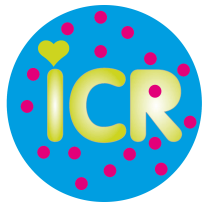 ISTITUTO COMPRENSIVO “Bartolomeo Muzzone”Scuola dell’Infanzia, Primaria e Secondaria di 1° gradoVia Sacco e Vanzetti 1 –  12035   RACCONIGIwww.istitutomuzzone.edu.it        e-mail: cnic83000p@istruzione.itTel.: 0172  86195  –  C.F.  95015430044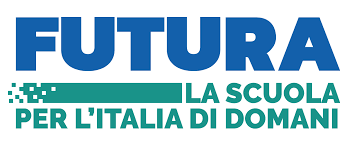 